SOŁECTWOSOŁECTWOSOŁECTWONOWATORSKA MAŁOPOLSKA WIEŚ 2023NOWATORSKA MAŁOPOLSKA WIEŚ 2023NOWATORSKA MAŁOPOLSKA WIEŚ 2023POMOC FINANSOWA UDZIELONA SOŁECTWU ZE ŚRODKÓWWOJEWÓDZTWA MAŁOPOLSKIEGOW KWOCIE  ZŁ W RAMACH KONKURSU„MAŁOPOLSKA WIEŚ 2023”ZADANIE PN.: POMOC FINANSOWA UDZIELONA SOŁECTWU ZE ŚRODKÓWWOJEWÓDZTWA MAŁOPOLSKIEGOW KWOCIE  ZŁ W RAMACH KONKURSU„MAŁOPOLSKA WIEŚ 2023”ZADANIE PN.: POMOC FINANSOWA UDZIELONA SOŁECTWU ZE ŚRODKÓWWOJEWÓDZTWA MAŁOPOLSKIEGOW KWOCIE  ZŁ W RAMACH KONKURSU„MAŁOPOLSKA WIEŚ 2023”ZADANIE PN.: 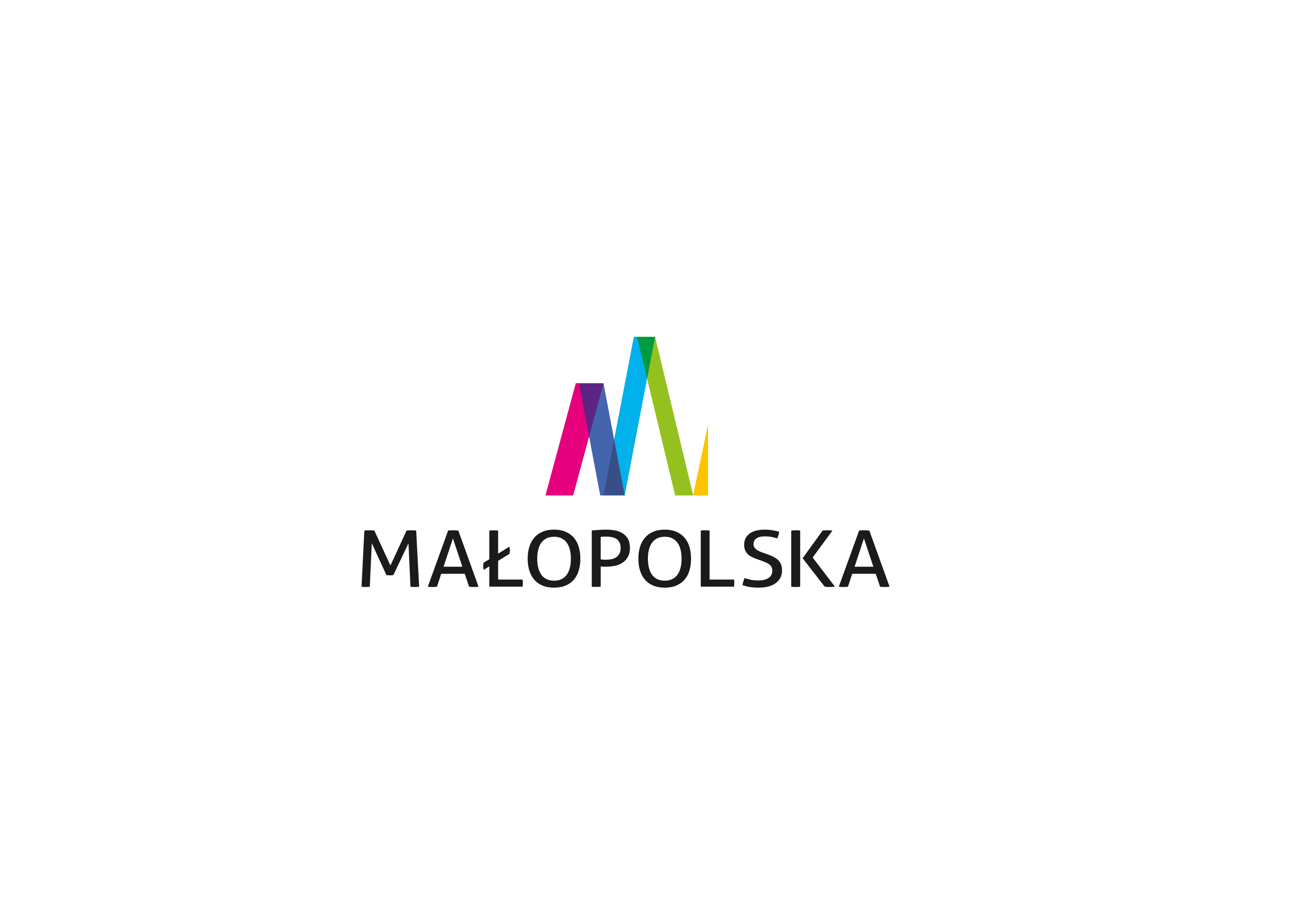 